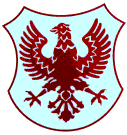 Številka: 20/2020-ZDatum: 13. 10. 2020ZAPISNIK11. redne seje Sveta KS Bratov Smuk, ki je bila 13. 10. 2020 ob 19. uri v prostorih Krajevne skupnosti Bratov Smuk, Likozarjeva ulica 29, Kranj.Prisotni: Manja Zorko, Roman Šalamon, Branislav Rauter, Bojan Kadunc, Milena Kavčič Pavlin, Stanislav RupnikOdsotni: Monika KostadinovaDnevni red predlagan s sklicem se razširita s točkama » Gradivo za 19. sejo mestnega sveta Mestne občine Kranj« in »Sejnine 2021«. Spremenjen dnevni red je soglasno sprejet.DNEVNI RED:Pregled in potrditev zapisnika 10. redne seje KSGradivo za 19. sejo mestnega sveta Mestne občine KranjSejnine 2021Park Jojo - seznanitevUreditev odjemnih mest – predlog KomunalePopis sredstev in obveznosti do virov sredstev KS za leto 2020Pobude in predlogi krajanovVprašanja, predlogi in pobude članov sveta KSAd.1Pregled in potrditev zapisnika 10. redne seje KSPrisotni so soglasno potrdili zapisnik 10. redne seje KS z dne 8. 7. 2020. Ad.2Gradivo za 19. sejo mestnega sveta Mestne občine KranjPredsednica KS seznani člane sveta z gradivom, ki se bo obravnavalo na 19. seji mestnega sveta MOK, ki se nanaša tudi na delo in organizacijo krajevnih skupnosti. Gre za:Spremembe in dopolnitve Poslovnika Mestnega sveta Mestne občine Kranj;S spremembo poslovnika se omogoči izvedba sej KS na daljavo oz. preko video-konferenčnega klica. Omogoči se sklic konstitutivne seje sveta krajevne skupnosti, če jo v predpisanem roku ne skliče dotedanji predsednik sveta KS.Pravilnik o merilih za izplačilo sejnin članom mestnega sveta in njegovih delovnih teles, plačil članom drugih občinskih organov in članom svetov krajevnih skupnosti v Mestni občini Kranj – predlog; Doslej so se sejnine za seje sveta KS izplačevale za največ 4 seje letno. S spremembo pravilnika se, v skladu s finančnimi načrti krajevnih skupnosti, sejnine lahko izplačajo za največ 8 sej sveta krajevnih skupnosti letno. Ad.3Sejnine 2021Predsednica KS pove, da so krajevne skupnosti dolžne na Svetu KS sprejeti odločitev glede izplačila sejnin za vsako leto posebej. Svet KS se lahko odloči, da bo sejnine članom za prisotnost na seji sveta KS izplačal vsem članom ali pa sejnin ne bo izplačal nobenemu članu.Po debati in predstavitvi stališč članov sveta glede odločitve o izplačilu sejnin je predsednica Svetu KS predlagala v sprejem naslednji sklep:Sklep: V proračunskem letu 2020 se članom Sveta Krajevne skupnosti bratov Smuk izplačuje sredstva za izplačilo nagrade za udeležbo in opravljeno delo na seji sveta krajevne skupnosti (za največ 8 sej letno), ki so planirana v finančnem načrtu krajevne skupnosti za leto 2021. Glasovanje: 6 ZA, 0 PROTI. Sklep je soglasno sprejet.Ad.4Park Jojo - seznanitevPredsednica obvesti člane Sveta o poteku del na igrišču. Zaradi zaostankov pri izvedbi del v pristojnosti občine – brušenje stene garaže, KS še ni zaključila poslikave garaže. Antigrafitna zaščita bi se nanašala na poslikave po zaključku vseh načrtovanih poslikav. Na igrišču je poleg brušenja sten garaže s poslikavo in prepleskanjem potrebno urediti še:Postavitev oz. prebarvanje količkov za zelenice,Namestitev obvestilnih tabel za park in donacijo,Namestitev žične ograje, višine vsaj 180 cm ob obodu garaže,Zamenjava svetilk.Svet KS na podlagi razprave predlaga, da se zaradi pritožb krajanov in v izogib nastajanju škode ob igrišče namesti obvestilna tabla obnašanja in mreža, ki bi preprečila, da bi žoge iz igrišča končale v oknih stanovalcev.Ad.5Ureditev odjemnih mest – predlog KomunaleČlani Sveta KS so s sklicem seje prejeli gradivo v seznanitev, predlog nove ureditev odjemnih mest, ki so ga pripravili na Komunali, na podlagi predhodnega ogleda na terenu, skupaj s predstavnikom Domplana in MOK. Predlog vsebuje naslednje:1. Pri oblikovanju predloga smo na Komunali Kranj zasledovali naslednje cilje:Sprostitev zasedenih parkirnih mest (povečanje števila parkirnih mest za stanovalce);Postavitev v bližini obstoječih lokacij (čim manj sprememb za stanovalce);Enakomerna razporeditev (čim krajša pot za stanovalce);Zadostna oddaljenost od bivalnih objektov (čim manj motečih dejavnikov za bližnje stanovalce);Izboljšana urejenost oz. podoba eko otokovZmanjšanje možnosti za nedovoljeno odlaganje kosovnega odpada;Ohranitev kvalitetnih osrednjih zelenih površin, predvsem v bližini objektov;Možnost ureditve pristopne kontrole (preprečitev odlaganja odpadkov tretjim osebam);Preprečitev premikanja zabojnikov nepooblaščenim osebam;Nemotena dostopnost za tovornjake pri praznjenju.2. Komunala Kranj predlaga postavitev odjemnih mest na dveh lokacijah, s postavitvijo zabojnikov »Nord Easy«. 3. Na terenskem ogledu smo s predstavnikom Domplana evidentirali pet možnih lokacij za postavitev zabojnikov. Vse lokacije smo potem na Komunali še podrobneje preverili in ugotovili naslednje: Nekatere evidentirane lokacije so bile med seboj oddaljene le nekaj deset metrov. Ena lokacija prostorsko ni omogočala postavitve zadostnega števila zabojnikov. Nekatere lokacije pa bi zahtevale večje gradbene posege. Zaradi navedenega predlagamo združitev zabojnikov na dveh lokacijah, kar zagovarjamo s temi argumenti:Razdalje od posameznih vhodov večstanovanjskih objektov do otokov se bistveno ne povečujejo in s tem stanovalcev dodatno ne obremenjujemo'Ponujamo' manj lokacij za nedovoljeno odlaganje kosovnega odpada, kar se trenutno dogaja na vseh otokih v območju (lažji nadzor)Zaradi večje kapacitete zabojnikov bosta za določene frakcije na celotnem območju potrebna le dva zabojnika, kar pomeni, da bi v vsakem primeru morali stanovalci določene odpadke odlagati na teh dveh lokacijah.Pripomoremo k bolj urejenemu izgledu soseske4. Predstavljeni predlog nam omogoča tudi:Nadgradnjo zabojnikov s senzorji polnosti – tako zabojniki ne bodo nikoli polni, saj se jih bo lahko praznilo po potrebi (zato je potrebno tudi manjše število zabojnikov)Nadgradnjo zabojnikov s pristopno kontrolo – tako bodo lahko odpadke odlagali samo stanovalci (verjetno zmanjšana količina odloženih odpadkov)Dodati tretjo lokacijo ob C. Jaka Platiše in nadomestiti zamrežene zabojnike ob objektu, kar se v tej fazi ni predvideloPo pojasnilih direktorja Komunale Kranj, je dobavni rok za zabojnike min. 60 dni, pri čemer za letos ne sprejemajo več naročil. Najbolj verjeten datum, upoštevajoč zimske razmere zaradi zunanje ureditve, je 1.4.2021.Po razpravi je bilo mnenje članov sveta, da predlog ni idealen, je pa vsekakor boljši od trenutnega stanja oz. ureditve. Pomisleki oz. vprašanja so bila Svet KS je naklonjen temu, da se sistem nadgradi s karticami. V razpravi so bili izpostavljeni naslednji pomisleki in vprašanja:cena postavitve novih odjemnih mest; varnost odvoza na predvidenih lokacijah zaradi pešpoti in kolesarske poti;nedovoljeno odlaganje in odlaganje kosovnih odpadkov – redno odvažanje.Med samo sejo smo prejeli odgovore direktorja Komunale Kranj na nekaj teh vprašanj, zato je bila sprejeta odločitev, da Svet KS predlog podpira, in predlaga da se predlog kot tak predstavi koordinatorjem hišnih svetov za vsako lokacijo posebej in pridobi njihov odziv, nadalje pa se gre v zbiranje podpisov oz. soglasij, ki ga bo izvedel upravnik. Pri predstavitvah bo sodelovala tudi KS.  Sklep: Svet KS se je seznanil s predlogom Komunale Kranj za novo ureditev odjemnih mest in predlog podpira. Predlaga čimprejšnjo predstavitev predloga predstavnikom hišnih svetov.Glasovanje: 6 ZA, 0 PROTI. Sklep je soglasno sprejet.Predsednica Komunalo Kranj seznani s stališčem KS do predloga.Ad.6Popis sredstev in obveznosti do virov sredstev KS za leto 2020Predsednica KS predstavi navodila za popis sredstev, katerega namen je uskladitev knjigovodskega stanja sredstev in obveznosti do virov sredstev z dejanskim stanjem ugotovljenim s popisom. KS mora s popisom zajeti vsa sredstva in obveznosti do virov sredstev, ki so na dan popisa oziroma na dan 31. decembra v lasti KS, ne glede na to , kje se na dan nahajajo. Popišejo se tudi obveznosti do dobaviteljev, do neposrednih uporabnikov.  Predlagala se je komisija za izvedbo letnega popisa v sestavi:Roman Šalamon, predsednikBranislav Rauter, članMilena Kavčič Pavlin, članicaZačetek popisa je načrtovan od ponedeljka, 16. 11. 2020.Sklep: Svet KS sprejema sklep o izvedbi rednega letnega popisa srestev in obveznosti do virov sredstev Krajevne skupnosti bratov Smuk za leto 2020 in imenovanje popisne komisije v sestavi:Roman Šalamon, predsednikBranislav Rauter, članMilena Kavčič Pavlin, članicaGlasovanje: 6 ZA in 0 PROTI. Sklep je soglasno sprejet.Ad.7Pobude in predlogi krajanovV zadnjem mesecu smo na KS prejeli kar nekaj pobud in predlogov, ki so bili vsi posredovani na MOK in čakamo odgovore.1. Od koordinatorja Likozarjeve ulice 27 Petra Cvetkova smo po njihovem sestanku etažnih lastnikov prejšnji teden prejeli naslednje pobude:- obrez dreves - drevoreda lip na Likozarjevi ulici - da se prepreči poškodbe zaradi snega, žleda;- obrez dreves ob bloku, ob pešpoti, ki vodi od igrišča do parkirišča poleg bloka Likozarjeva 27. Veje dreves so se razširile na atrijske dele pritličnih stanovalcev - predlagajo obrez zaradi preprečitve loma vejevja ob snegu, žledu;2. Od koordinatorja Tuga Vidmarja 12, Sada Macila smo prejeli naslednje predloge:- popravilo razsvetljave oz. zamenjava žarnic v spodnji etaži garaže A, ki ne deluje že nekaj časa;- postavitev table pri uvozu na intervencijsko pot, ki označuje slepo ulico, saj intervencijska pot ni več krožna, odkar so pri bloku Likozarjeve ulice 23 postavljeni količki;- odstranitev količkov - rdečih - ob pešpoti in okoli košarkarskega igrišča, saj ta predel ni dostopen za osebna vozila in tako ni možnosti puščanja vozil na zelenicah.3. ureditev robnika pločnika, ki bo prilagojen invalidom pri dostopu na parkirišče ob vhodu Likozarjeva 27. Pobuda je bila poslana na MOK 17. junija 2020.4. Od koordinatorja Juleta Gabrovška 21, Igorja Ravnika smo prejeli pobudo, da MOK prispeva sredstva za razkužilo rok v blokih.5. Odprta je še vedno pobuda krajana Sanela Mumiloviča za sanacijo uničene klopce na košarkarskem igrišču. Pobuda je bila posredovana na MOK 25. julija 2020.6. koordinatorja Rudija Papeža 30 in 32 sta podala naslednje pobude, ki so jih obravnavali na sestankih etažnih lastnikov:- Ureditev podlag in odstranitev tlakovcev pod drevoredom brez pred vhodi v Rudija Papeža 30, 32 in 34. Tlakovce je dvignilo zaradi razraščanja korenin. Predlagajo ureditev robnika in zasaditev trave, morda dodati tudi zemljo;- Zamenjava poškodovane klopce pred vhodom v Rudija Papeža 5.Dve pobudi sta že bili posredovani in tudi uresničeni (ureditev odtokov in zamenjava poškodovanih klopi na igrišču za prstomet). Krajani so sicer precej nezadovoljni glede tipa klopc, ki so na tem igrišču, saj se na njih težko sedi, predvsem za starejše niso preveč primerne. Predlagajo primernejše s širšim sedalnim delom in če je možno z naslonjalom.7. Obrez dreves ob Tuga Vidmarja – pobudo smo prejeli od Balinarskega kluba bratov Smuk, ker opažajo, da različna delovna vozila ob vožnji po tej ulici že lomijo veje javorjev ob stezi balinarskega kluba. Predlagajo obrez, da se prepreči lom vejevja ob vožnji delovnih vozil po tej ulici. Ad.8Vprašanja, predlogi in pobude članov sveta KSUreditev zaščitne mreže ob novem igrišču za košarko in nogomet v Jojo parku in namestite table obnašanjaPobuda se posreduje na MOK. O uresničevanju se poroča na naslednji seji Sveta KS. Seja se je zaključila ob 20.15 uri.Zapisala:MANJA ZORKOPredsednica sveta KS bratov SmukMANJA ZORKOMESTNA OBČINA KRANJKrajevna skupnostBRATOV SMUKLikozarjeva ulica 29,4000 Kranj